Write for Rights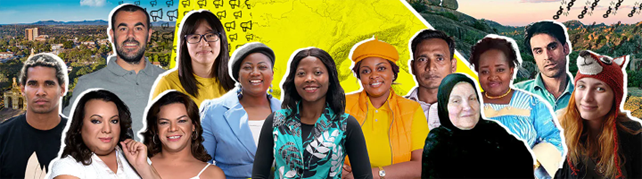 Schrijf een brief. Verander een Leven.Tijdens Write for Rights komen we ieder jaar rond 10 december, de dag van de mensenrechten, in actie voor mensen die onterecht vastzitten of worden bedreigd vanwege hun werk, mening of om wie ze zijn. Er worden honderdduizenden brieven naar koningen, ministers en presidenten geschreven met de vraag om een einde te maken aan onrecht. Ieder jaar levert dat succes op. Activisten komen vrij, discriminatie stopt, daders worden berecht. Ook dit jaar gaan we weer schrijven in de Oude Mattheüs in Eibergen op zaterdag 10 december, de dag van de mensenrechten. Van 13.00 uur tot 17.00 uur ben je van harte welkom. Er is een tafel met artikelen van Amnesty zoals kaarsen, kaarten en servetten die gekocht kunnen worden. Er zal muziek zijn en voor de kinderen wordt er voorgelezen uit boekjes die te maken hebben met vrijheid. Op amnesty.nl/writeforrights kunt u meer lezen over de mensen voor wie we schrijven. Ook op de facebookpagina: Amnesty International werkgroep Berkelland is meer informatie te vinden over de mensen voor wie we schrijven. Goed nieuws:Bernardo Zaak Col uit Guatemala is vrij. Na 4 jaar onterechte gevangenschap werd Bernardo Caal Xol uit Guatemala op 24 maart 2022 vervroegd vrijgelaten. Hij was veroordeeld tot 7 jaar en 4 maanden cel omdat hij geweldloos de heilige rivier van de Q’eqchi’ Maya’s beschermde, die gevaar liep door de bouw van twee waterkrachtcentrales. Na zijn vrijlating bedankte Bernardo iedereen die in actie kwam: ‘ik ben ieder van jullie erg dankbaar. Jullie gaven me hoop op de gerechtigheid, vrijheid en gelijkheid’. 